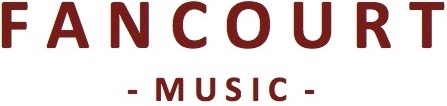 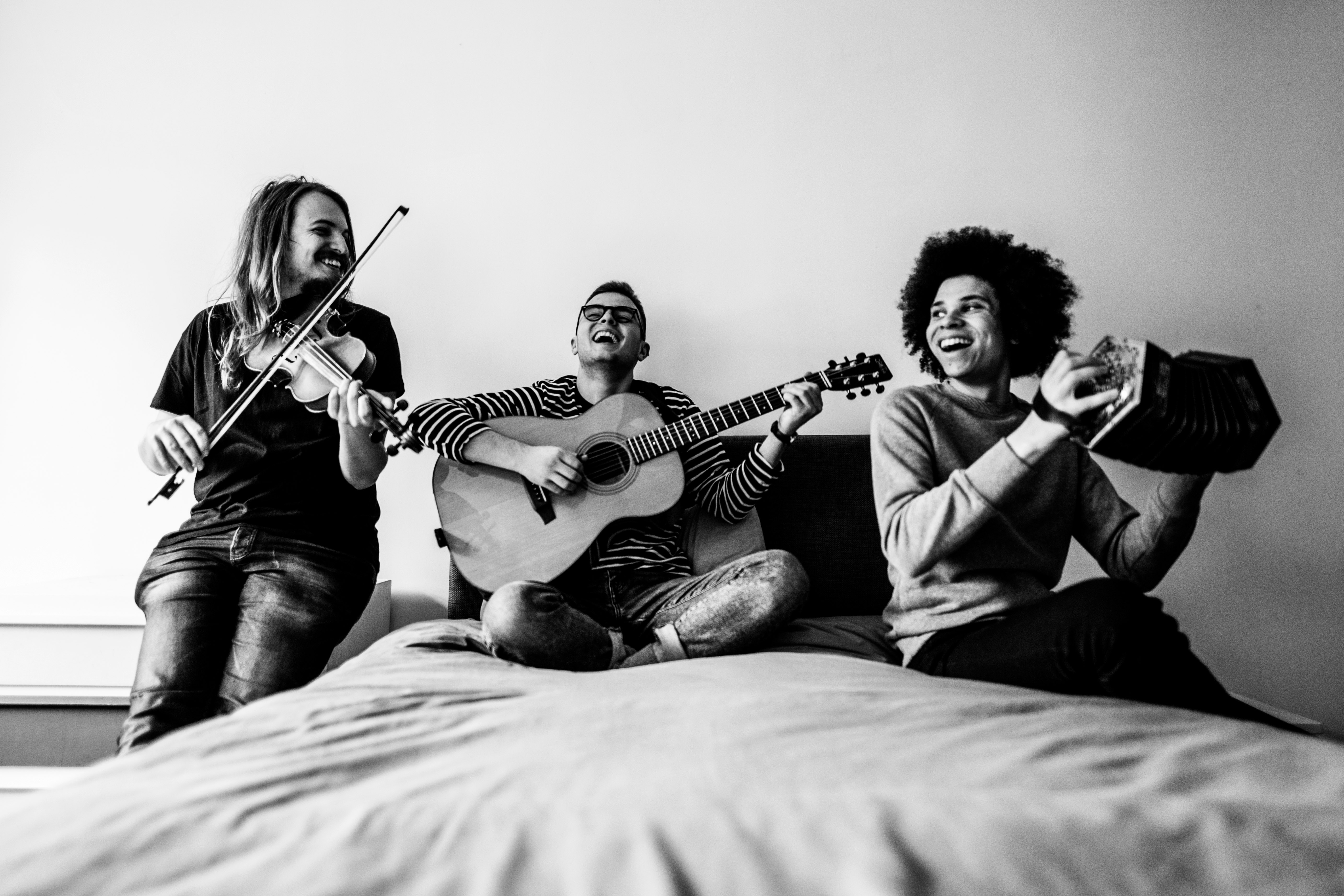 GRANNY’S ATTICBiographyGranny’s Attic – Cohen Braithwaite-Kilcoyne (melodeon, anglo concertina, vocals), George Sansome (guitar, vocals) and Lewis Wood (violin, vocals) – are a folk trio who play the tradition with verve, energy and their own inimitable style. They are all exceptional musicians and fine singers and play English traditional and original music. Since 2009 they have toured across the UK and Europe and been heralded for their lively performances, and delivery and selection of traditional songs.Quotes“Their high-octane take on English folk has brought a
whole new audience to the genre”
The Irish Times “Great tunes, great energy, great arrangements, great stuff!”
Jon Boden “A superb folk trio”
RNR Magazine “Traditional folk music taken far beyond its parameters” 
Tykes News Linksgrannysattic.org.ukfacebook.com/grannysatticfolktwitter.com/grannysattic3
instagram.com/grannysatticfolkyoutube.com/user/grannysatticfolk